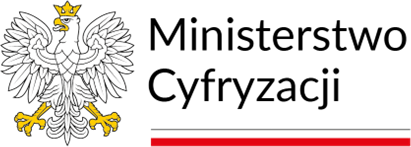 UMOWA UŻYCZENIA KOMPUTERA PRZENOŚNEGO TYPU LAPTOPzwana dalej „Umową”, zawarta w dniu 6 września 2023 r., o którym mowa w § 11 Umowy, pomiędzy:Miastem Zduńska Wola (organem prowadzącym szkołę) z siedzibą  
w Zduńskiej Woli przy ul. Złotnickiego 12 NIP 8291708273, REGON 730934424, reprezentowanym (-ą) przez: …………………………………………………, (imię i nazwisko oraz sprawowana funkcja albo zajmowane	stanowisko), …………………………………………………… (nazwa szkoły), ………………………….……….…(adres szkoły), ……………….(numer identyfikacyjny szkoły w krajowym rejestrze urzędowym podmiotów gospodarki narodowej REGON), ………………… (numer z Rejestru Szkół i Placówek Oświatowych,            o którym mowa w art. 4 ust. 1 pkt 1 ustawy z dnia 15 kwietnia 2011 r. o systemie informacji oświatowej (Dz. U. z 2022 r. poz. 2597, z późn. zm.), ……. (inne informacje dotyczące organu prowadzącego szkołę)1), działającego (-ą) na podstawie upoważnienia z dnia ………………, nr ……………...,  wydanego przez ………………………,                   zwanym dalej „Organem prowadzącym”a……………………………………………………………………………. (imię i nazwisko)2),…………………………………..…..…………………………………… (adres zamieszkania),nr PESEL……………………………, NIP …………………..4), REGON………………5)zwanym (-ną) dalej „Biorącym w użyczenie”1) wypełnić, gdy zaistnieje potrzeba wskazania dodatkowych informacji2) rodzica lub opiekuna prawnego ucznia klasy objętej wsparciem albo osoby sprawującej pieczę zastępczą nad dzieckiem, które jest uczniem klasy objętej wsparciem albo osoby upoważnionej do działania w imieniu podmiotu sprawującego pieczę zastępczą nad dzieckiem, które jest uczniem klasy objętej wsparciem3) zamieszkania w przypadku rodzica lubo opiekuna prawnego albo siedziby podmiotu sprawującego pieczę zastępczą nad dzieckiem, które jest uczniem klasy objętej wsparciem4) dotyczy podmiotu sprawującego pieczę zastępczą nad dzieckiem, które jest uczniem klasy objętej wsparciem5) dotyczy podmiotu sprawującego pieczę zastępczą nad dzieckiem, które jest uczniem klasy objętej wsparciem§ 1 . Ilekroć w umowie jest mowa o:Biorącym w użyczenie ‒ należy przez to rozumieć rodzica lub opiekuna prawnego ucznia klasy objętej wsparciem lub osobę oraz podmiot sprawujący pieczę zastępczą nad dzieckiem, które jest uczniem klasy objętej wsparciem;Ministrze - należy przez to rozumieć Ministra Cyfryzacji, jako organ właściwy do udzielania wsparcia, o którym mowa w art. 2 ust. 4 Ustawy;rodzicach – należy przez to rozumieć rodziców lub opiekunów prawnych ucznia klasy objętej wsparciem lub osobę albo podmiot sprawujący pieczę zastępczą nad dzieckiem, które jest uczniem klasy objętej wsparciem;Stronach ‒ należy przez to rozumieć Organ prowadzący i Biorącego w użyczenie;uczniu klasy objętej wsparciem ‒ należy przez to rozumieć ucznia klasy IV publicznej 
 i niepublicznej szkoły podstawowej oraz ucznia publicznej i niepublicznej szkoły artystycznej realizującej kształcenie ogólne, klasy odpowiadającej klasie IV szkoły podstawowej;Ustawie ‒ należy przez to rozumieć ustawę z dnia 7 lipca 2023 r. o wsparciu rozwoju kompetencji cyfrowych uczniów i nauczycieli ( Dz. U. poz. 1369).§ 2. 1. Organ prowadzący użycza, nowy, nieużytkowany i sprawny technicznie komputer przenośny typu laptop, w oryginalnym opakowaniu i z dołączonymi do niego dokumentami otrzymanymi przy jego zakupie, w szczególności deklaracjami zgodności z normami
  i certyfikatami lub z nimi równoważnymi oraz poradnikami obsługi w języku polskim dostępnymi on-line lub na dysku twardym komputera przenośnego typu laptop – o parametrach i numerze seryjnym ………………………, o wartości: ………………….. zł (słownie: …………………….…………………………………………), zwanym dalej   „Przedmiotem   Umowy”,   a   Biorący w użyczenie przyjmuje do używania Przedmiot Umowy, przeznaczony dla ucznia klasy objętej wsparciem……………………………...……………………………… (imię, nazwisko, nr PESEL) oraz potwierdza jego odbiór.2. Umowę zawiera się na okres ………………….. 6), z zastrzeżeniem, że Strony mogą ją rozwiązać przed upływem tego terminu, za 30-dniowym okresem wypowiedzenia.§ 3. Organ prowadzący oświadcza, że Przedmiot Umowy przyjął na własność od Ministra 
i zobowiązał się do jego użyczenia rodzicowi ucznia klasy objętej wsparciem. § 4. 1. Biorący w użyczenie oświadcza, że jest rodzicem albo opiekunem prawnym ucznia klasy objętej wsparciem albo osobą albo podmiotem sprawującym pieczę zastępczą nad dzieckiem, które jest uczniem klasy objętej wsparciem.6) Umowę można zawrzeć na okres nie dłuższy niż 5 lat2. W okresie obowiązywania Umowy, Biorący w użyczenie zobowiązuje się do:nieusuwania wzorów graficznych, oznaczeń (logo), symboli, naklejek (licencji) dotyczących promocji realizowanego wsparcia wynikającego z Ustawy lub identyfikujących Przedmiot Umowy;okazania w siedzibie szkoły, do której uczęszcza uczeń klasy objętej wsparciem Przedmiotu Umowy, jeżeli zaistnieje taka potrzeba;uczestnictwa w monitoringu i ewaluacji, w szczególności do wypełniania ankiet.§ 5. 1. Przetwarzanie danych osobowych z tytułu realizacji Umowy odbywać się będzie zgodnie  z powszechnie obowiązującymi przepisami, w tym z rozporządzeniem Parlamentu Europejskiego  i Rady (UE) 2016/679 z dnia 27 kwietnia 2016 r. w sprawie ochrony osób fizycznych w związku   z przetwarzaniem danych osobowych i w sprawie swobodnego przepływu takich danych oraz uchylenia dyrektywy 95/46/WE (Dz. Urz. UE L 119 z 4.05.2016, str. 1, z późn. zm.), (dalej „RODO”). Organ prowadzący oświadcza, że wypełnił wobec Biorącego w użyczenie obowiązek informacyjny przewidziany w art. 13 RODO.Dane osobowe Biorącego w użyczenie mogą być przekazywane przez Organ prowadzący do organów publicznych i urzędów państwowych lub innych podmiotów upoważnionych na podstawie przepisów prawa lub wykonujących zadania realizowane w interesie publicznym lub 
w ramach sprawowania władzy publicznej, w tym Ministrowi do celów ewidencyjnych, weryfikacyjnych, kontrolnych i audytowych, o których mowa w Ustawie.§ 6. 1. Biorący w użyczenie dokonuje zwrotu Przedmiotu Umowy do Organu prowadzącego,  w miejscu przez niego wskazanym, bez dodatkowych wezwań:wraz z upływem okresu, o którym mowa w § 2 ust. 2;w przypadku wcześniejszego rozwiązania Umowy, terminie 10 dni od dnia rozwiązania Umowy;w przypadku zmiany szkoły przez ucznia klasy objętej wsparciem, Przedmiot Umowy podlega zwrotowi do Organu prowadzącego, w terminie 30 dni od dnia zmiany szkoły, chyba, że Strony postanowią inaczej, w sytuacji zmiany szkoły przez ucznia klasy objętej wsparciem:bez jednoczesnej zmiany Organu prowadzącego, wówczas Strony z uwzględnieniem § 8 są obowiązane wprowadzić zmiany do Umowy, poprzez wskazanie aktualnych danych szkoły, do której uczęszcza uczeń klasy objętej wsparciem,z jednoczesną zmianą Organu prowadzącego, wówczas dopuszczalna jest zmiana Umowy przez Strony z uwzględnieniem § 8, po uprzednim zawarciu porozumienia dotyczącego Przedmiotu Umowy pomiędzy właściwymi Organami prowadzącymi.Organ prowadzący potwierdza dokonanie zwrotu Przedmiotu Umowy odpowiednim dokumentem.Za dzień rozwiązania Umowy uważa się dzień dokonania zwrotu Przedmiotu Umowa do Organu prowadzącego.§ 7. W przypadku zmiany danych, o którym mowa w Umowie, Biorący w użyczenie jest zobowiązany do powiadomienia Organu prowadzącego o tym fakcie niezwłocznie, nie później jednak niż w terminie 14 dni od dnia zmiany danych.§ 8. Wszelkie zmiany Umowy mogą nastąpić w formie papierowej opatrzonej własnoręcznym podpisem albo formie elektronicznej opatrzonej kwalifikowanym podpisem elektronicznym, podpisem zaufanym albo podpisem osobistym, pod rygorem nieważności.§ 9. W sprawach nieuregulowanych Umową zastosowanie znajdą przepisy Ustawy i Kodeksu cywilnego.§ 10. Wszelkie spory wynikłe na tle Umowy Strony będą rozstrzygać polubownie, jeżeli w ciągu 14 dni od powstania sporu nie zostanie zawarte porozumienie, spór będzie rozstrzygał sąd właściwy miejscowo dla siedziby Organu prowadzącego.§ 11. Umowa została sporządzona w formie papierowej i opatrzona własnoręcznym podpisem, w dwóch jednobrzmiących egzemplarzach po jednym dla każdej ze Stron/ w formie elektronicznej i opatrzona kwalifikowanym podpisem elektronicznym, podpisem zaufanym albo podpisem osobistym7) oraz zawarta w dacie złożenia podpisu przez ostatnią ze Stron.Organ prowadzący	Biorący w użyczenie7) niewłaściwe skreślić